SOLDADURA SIN PROTECCION:f) DESCARGA CAPACITIVA – (CONDENSADORES DE 4700 uF – 25 V )g) STUD (Une un perno metalico o componente similar con la pieza de trabajo mediante un arco eléctrico. Pueden ser materiales como aceros inoxidables, aluminio, etc.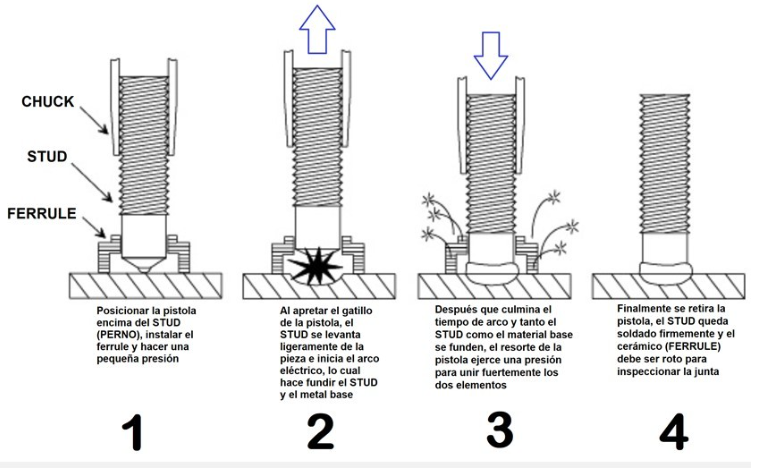 